Lampiran 01.RENCANA PELAKSANAANPEMBELAJARAN HARIAN ( RPPH)PAUD AL-MIRAHTAHUN AJARAN 2021-2022Semester/Bulan/Minggu 	: 	I / September / 16 Kelompok / Usia	: 	B / 5-6 Tahun Tema/ Sub Tema/ Sub - sub Tema 	: 	Binatang/Binatang bersayap/ Lebah Hari/ Tanggal 	: 	Rabu, 23 September 2021 KD 	:	NAM: 1.2 - SEM : 2.8 - KOG	: 3.8 & 4.8 BHS : 3.12 & 4.12 – FM : 3.3 & 4.3, 2.1 – SENI : 3.15 & 4.15PEMBUKAAN (30 MENIT)Penerapan SOP pembukaanTanya jawab rasa terima kasih kepada TuhanTanya jawab tentang makhluk ciptaan TuhanTanya jawab tentang binatang bersayapINTI (60 MENIT)Mengamati : guru mengajak anak mengamati binatang bersayap lebah guru menunjukan video tentng binatang lebahMenanyakan : guru mendorong anak untuk bertanya tentang apa yang di hasilkan lebahMengumpulkan informasi : guru dan anak bercakap cakap tentang binatang lebahMenalar : guru memancing anak dengan berbagai pertanyaan saat bermainMengkomunikasikan : anak di minta menceritakan tentang apa yang dimainkan hari ini.Kegiatan kelompok :Kegiatan 1: mewarnai gambar bunga serta lebah dengan mengunakan cat air dan kuasKegiatan 2 :Membuat lebah dari kertas asturo warna kuning dan hitam , lem/dobel tip, benang, batang lidi, serta mata bonekaKegiatan 3 :Meniru kata lebah dengan cara menyusun huruf  lebah dengan media kubus berhuruf.Kegiatan empat : beryanyi lagu lebah dengan di iringi musik dari laptopRecallingMerapikan mainanDiskusi tentang persaan diri selama melakukan kegiatan bermainMenceritakan dan menunjukan hasil karyanyaPenguatan pengetahuan yang di dapat anakBila ada perilaku yang kurang tepat harus di diskusikan bersama.ISTIRAHAT (30 MENIT)SOP istirahatSOP cuci tanganSOP makan dan minumBermainPENUTUP (30 MENIT)Tanya jawab kegiatan hari iniPesan moralMenginformasikan kegiatan besokMenyanyikan lagu go homeBerdoa setelah belajarMengucap salamLampiran 02.RENCANA PELAKSANAAN PEMBELAJARAN MINGGUAN (RPPM)PAUD AL-MIRAHTEMA				: Binatang/Binatang BersayapKELOMPOK 			: B (Usia 5-6 Tahun)SEMSTER/MINGGU		: I / 16Lampiran 03.LEMBAR PENILAIAN OBSERVASILampiran 04DOKUMENTASI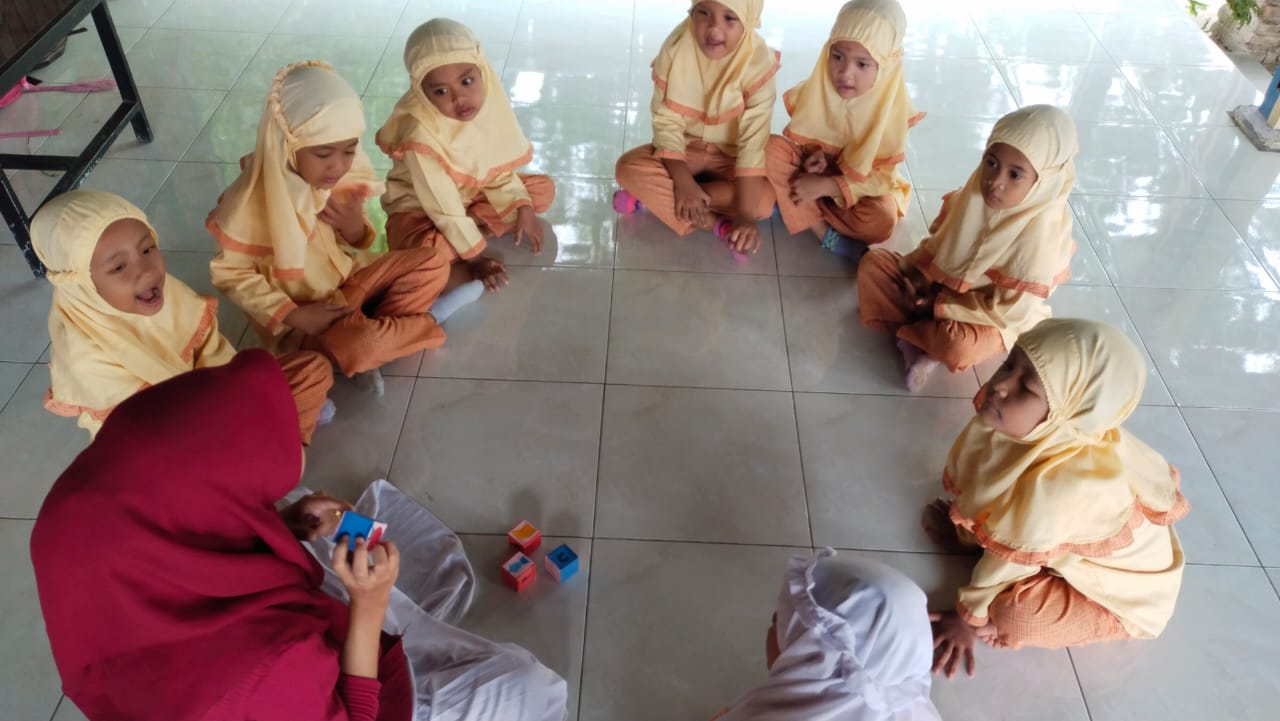 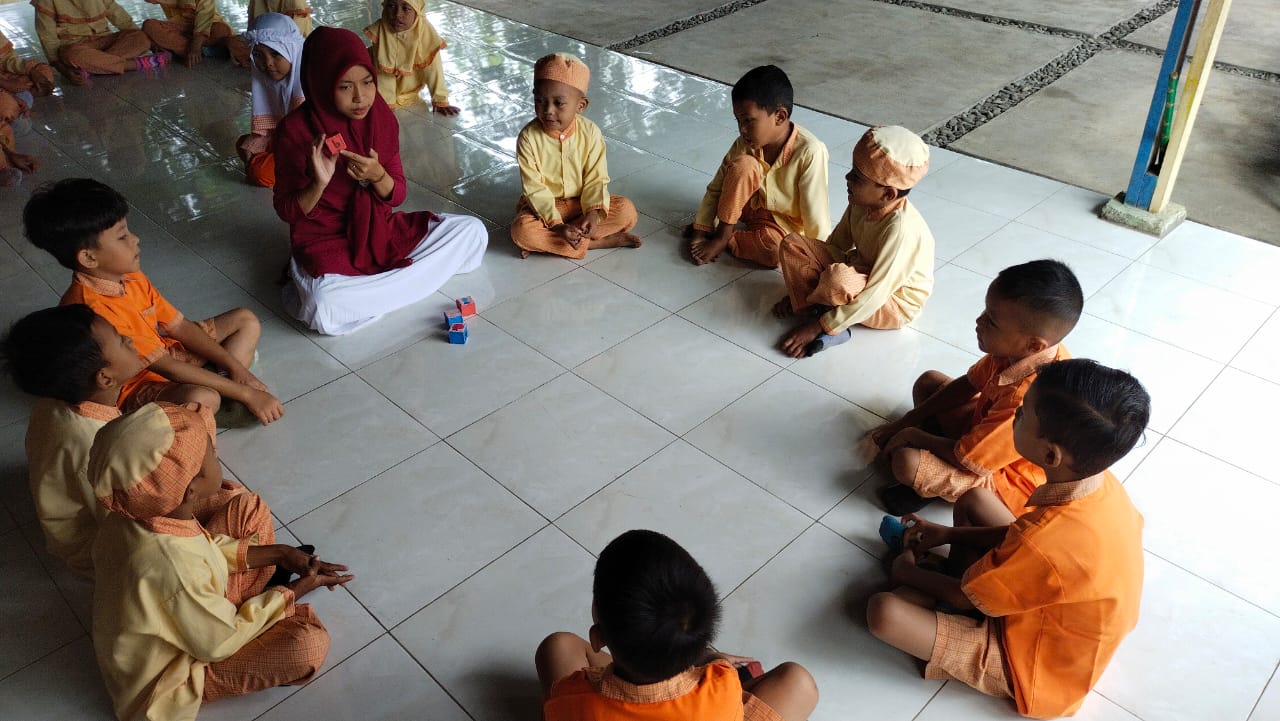 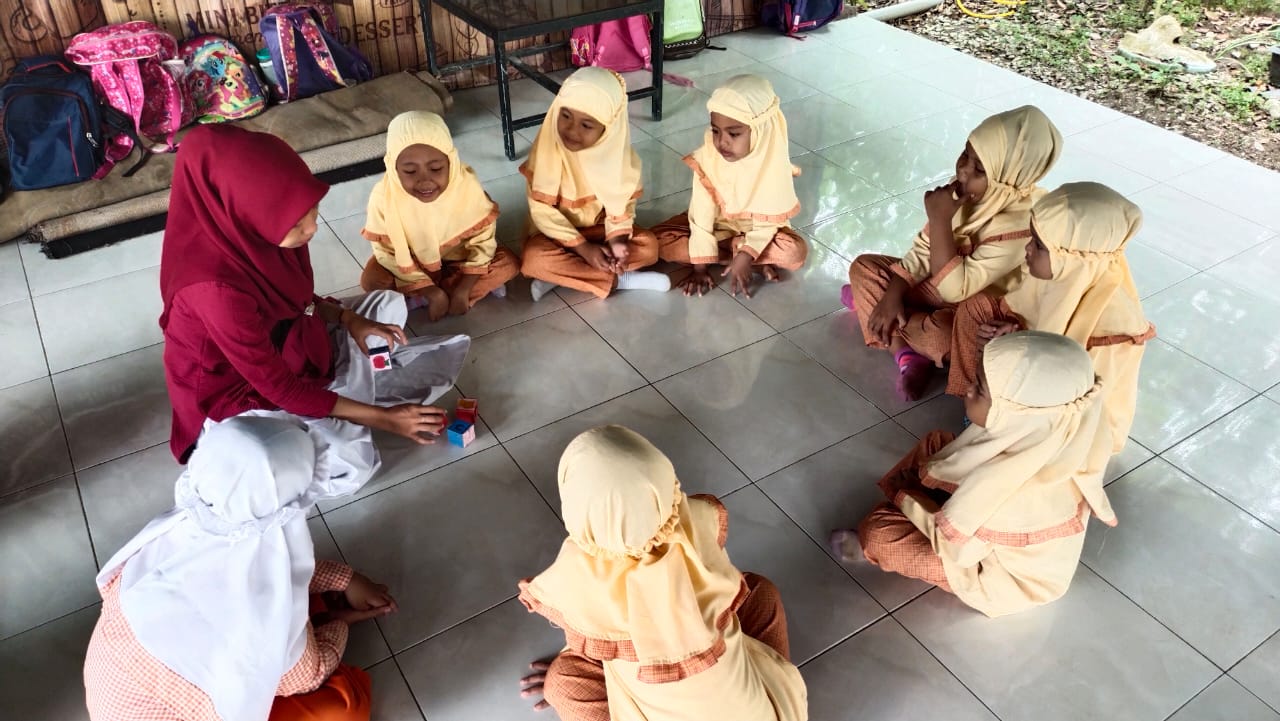 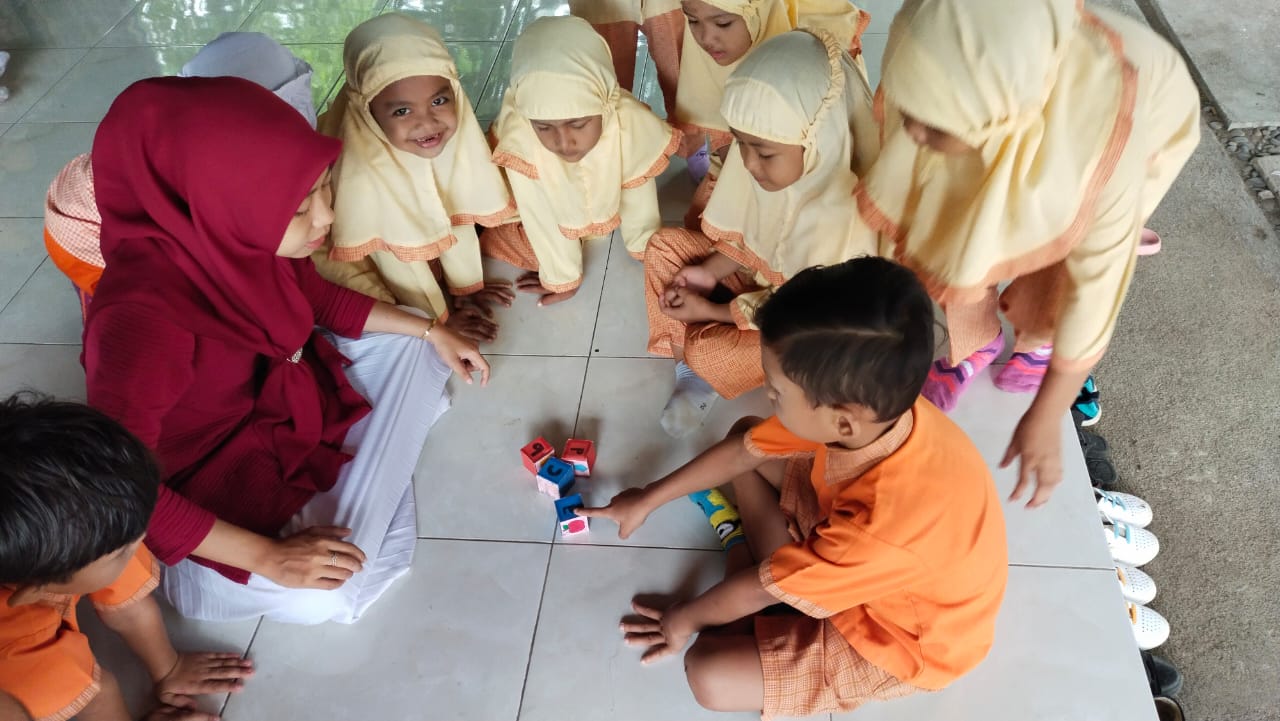 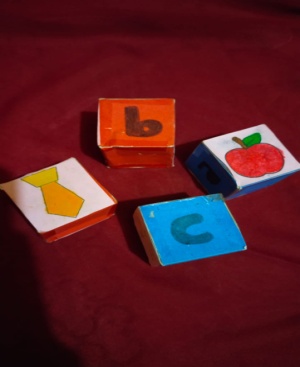 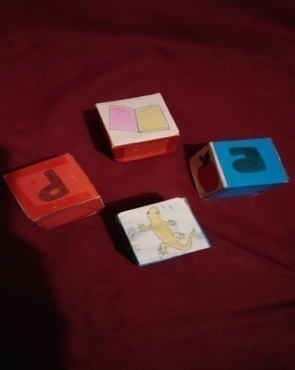 aspekperkembanganSeninSelasaRabuKamisJum’atSabtuaspekperkembangankupu kupuCapungLebahburungbelalangkepiknilai agama dan moral1.1 mengenal pencipta kupu–kupu	yaitu allah1.2 mengucap rasa syukurAllah telah menciptakan capung1.2	menjaga kebersihan diri dengan melakukan cuci tangan setelahkegiatan3.1 mengucap doa sebelum melakukan kegiatan1.1	mengenal pencipta belalang yaitu allah1.2 mengucap rasa syukurAllah telah menciptakan kepiksosial emosional2.5 berani menunjukan hasilkaryanya membuat kolase gambar kupu kupu2.7menyelesaikan tugasnya membuat capung dari stik eskrim2.8	mampu menyelesaikan tugas membuat lebah tanpa di bantu atau di bantuseperlunya2.7menyelesaikan tugasnya origami bururng2.5	berani menunjukan hasilkaryanya membuat melukis belalang.2.9 membantu teaman yang belum selesai dalam membuat kepikKognitif3.6 mengenal jumlah gambar kupu kupu4.6membedakan jumlah warna gambar kumpulankupu kupu3.7 mengenal perbedaan kupu kupu dan capung4.7menyebutkan perbedaan capung dan kupu kupu3.8 mengenal lingkungan tempat tinggal lebah4.8menunjukan hasil mewarnai gambar lebah3.7 mengenal perbedaan burung dan capung4.7menyebutkan perbedaan lebah dan kupu kupu3.6 mengenal jumlah gambar belalang4.6membedakan jumlah warna gambar kumpulan belalang3.7 mengenal perbedaan belalang	dan kepik4.7menyebutkan perbedaan belalang	dan kepikBahasa3.12 mengenal huruf awal kupu kupu 4.12Menulis kata kupu kupu dengan cara menirukan3.11menceritakan video tentang capung yang di litanya4.11 bertanya tentang kehidupancapung3.12 mengenal huruf awal lebah4.12menulis	kata lebah	dengan cara menirukan2.14 meminta ijin untuk memberikan makan burung3.12 mengenal huruf awal belalang4.12Menulis kata belalang dengan cara menirukan3.11menceritakan video tentang kepik yang di litanya4.11 bertanya tentang kehidupankepikfisik–motorik (kasar )3.3 &4.3melakukan gerakan menirukankupu kupu terbang3.3 &	4.3menendang bola kea rah gawang3.3 &4.3 anak menangkap bola3.3 &4.3 anak bergelayut di bawah tangga majemuk3.3 &4.3 anak melempar bola ke ring basket3.3 & 4.3 anak bermain gedrikfisik motorik (halus )3.3 &4.3mengunting gambar	kupu kupu3.3 &4.3merobek kertas dan di temple pada gambar capung3.3 &4.3menganal berbagai bentuk lego, mengkonstrusi bentuk lego3.3 &4.3mengenal cara menyusun balok, dan melakukan menyusun balok2.1 mencuci tangan setelah melakukan kegiatan di luarkelas3.3 &4.3mengenal bentuk paydog membentuk berbagai bentukmengunakan playdogSeni3.15& 4.15bernyanyi lagu kupu kupu3.15& 4.15menempel stik es krimmembentuk capung danberkreasi menghiasinya3.15&	4.15membuat lebah dari kertas dan menghiasnya secra bebas3.15& 4.15bernyanyi lagu burung kakatua sambil menari3.15& 4.15mengenal karya dari plastisisn membuat belalang dariplastisin3.15& 4.15membuat kepik dari kertas dan mewarnainyaNoNama AnakNoNama AnakMenyebutkan Simbol-simbol huruf yang belum dikenalMenyebutkan Simbol-simbol huruf yang belum dikenalMenyebutkan Simbol-simbol huruf yang belum dikenalMenyebutkan Simbol-simbol huruf yang belum dikenalMengenal Suara huruf awal dari nama benda yang ada disekitarnyaMengenal Suara huruf awal dari nama benda yang ada disekitarnyaMengenal Suara huruf awal dari nama benda yang ada disekitarnyaMengenal Suara huruf awal dari nama benda yang ada disekitarnyaMenyebutkan kelompok gambar yang memliki awal yang samaMenyebutkan kelompok gambar yang memliki awal yang samaMenyebutkan kelompok gambar yang memliki awal yang samaMenyebutkan kelompok gambar yang memliki awal yang samaMemahami hubungan antar bunyi dan bentuk hurufMemahami hubungan antar bunyi dan bentuk hurufMemahami hubungan antar bunyi dan bentuk hurufMemahami hubungan antar bunyi dan bentuk hurufNoNama AnakNoNama AnakBB*MB**BSH***BSB****BB*MB**BSH***BSB****BB*MB**BSH***BSB****BB*MB**BSH***BSB****1.Daffa √√√√2.Keysia√√√√3.Qinara√√√√4.Amira√√√√5.Rangga√√√√6.Aqila√√√√7.Rasya√√√√8.Gilang√√√√9.Khanza√√√√10.Fauzan√√√√11.Azka√√√√12.Radzan√√√√13.Naya√√√√14. Airin√√√√15.El√√√√16.Arkha√√√√17.Mimi√√√√18.Kalila√√√√19.Rafa√√√√